陸　上　競　技　場改　修　工　事本部スタンド改修フィールド改修（全天候舗装・芝生化）クロスカントリーコース陸上競技場は平成３０年３月に競技者を育てるトラック＆フィールドへと生まれ変わります。工事期間中におきましては陸上競技場利用者さま、豊橋公園利用者さま、そして豊橋公園周辺にお住いの皆さまに大変ご迷惑をおかけしますがご理解ご協力をお願い申し上げます。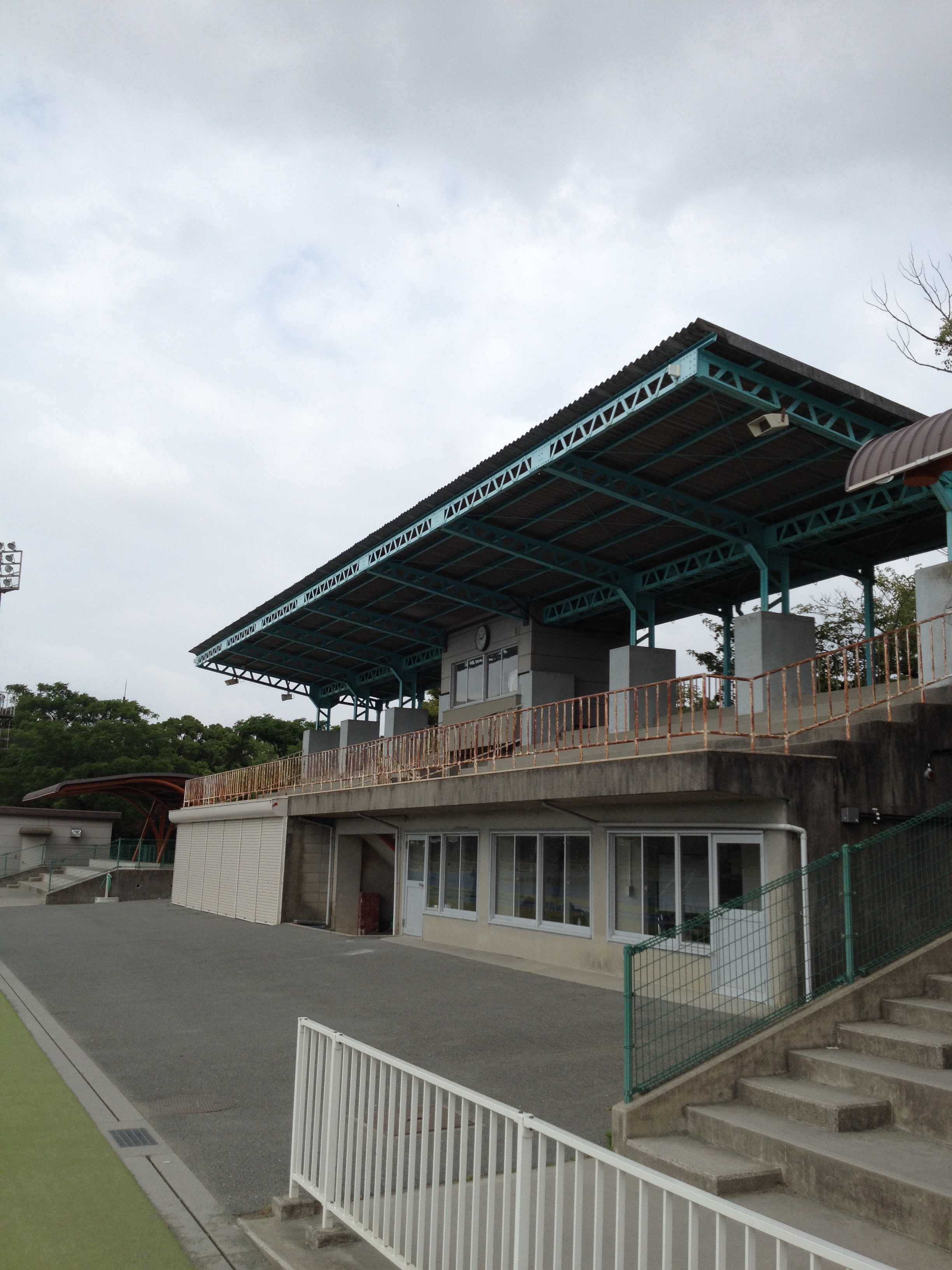 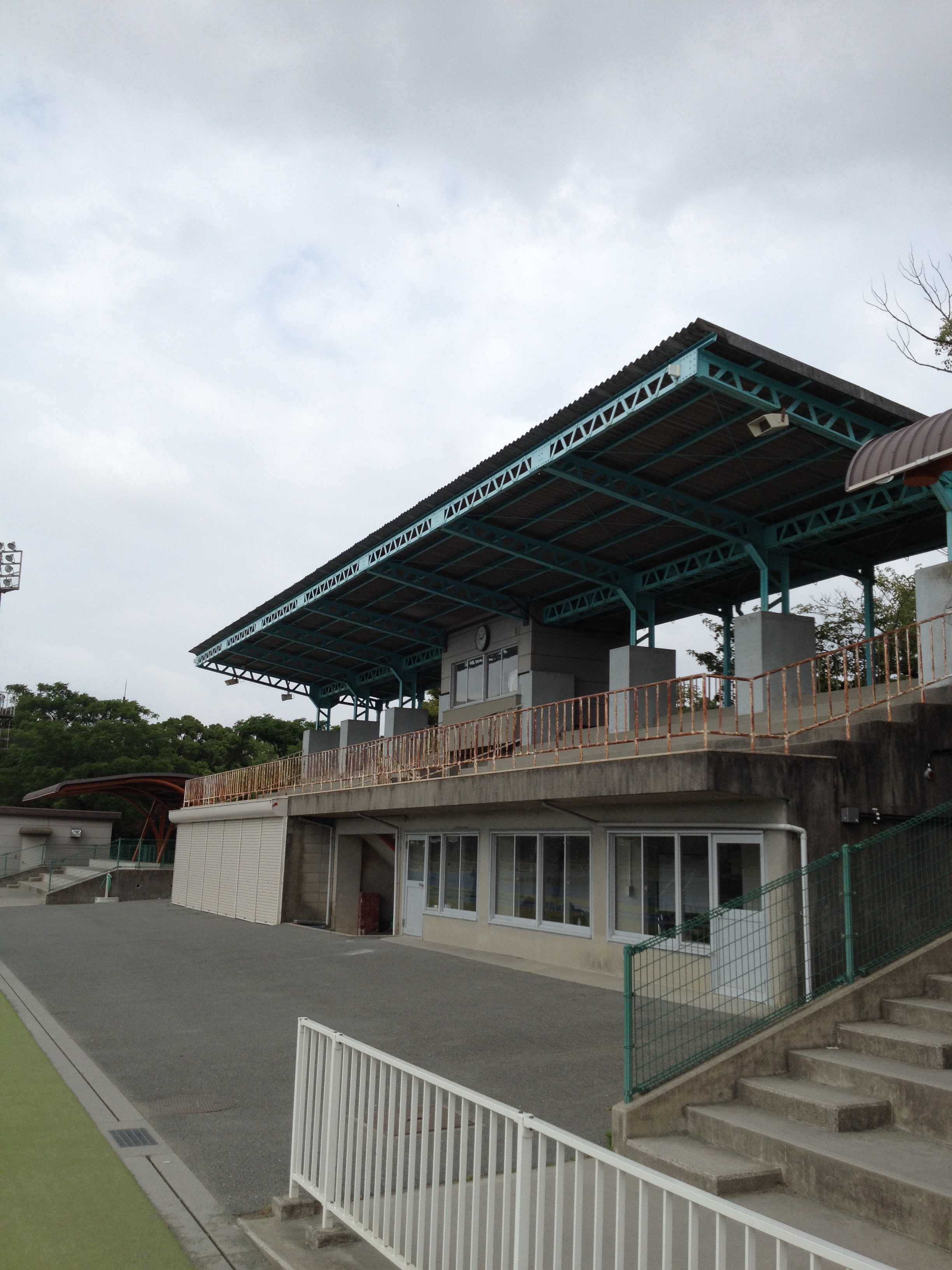 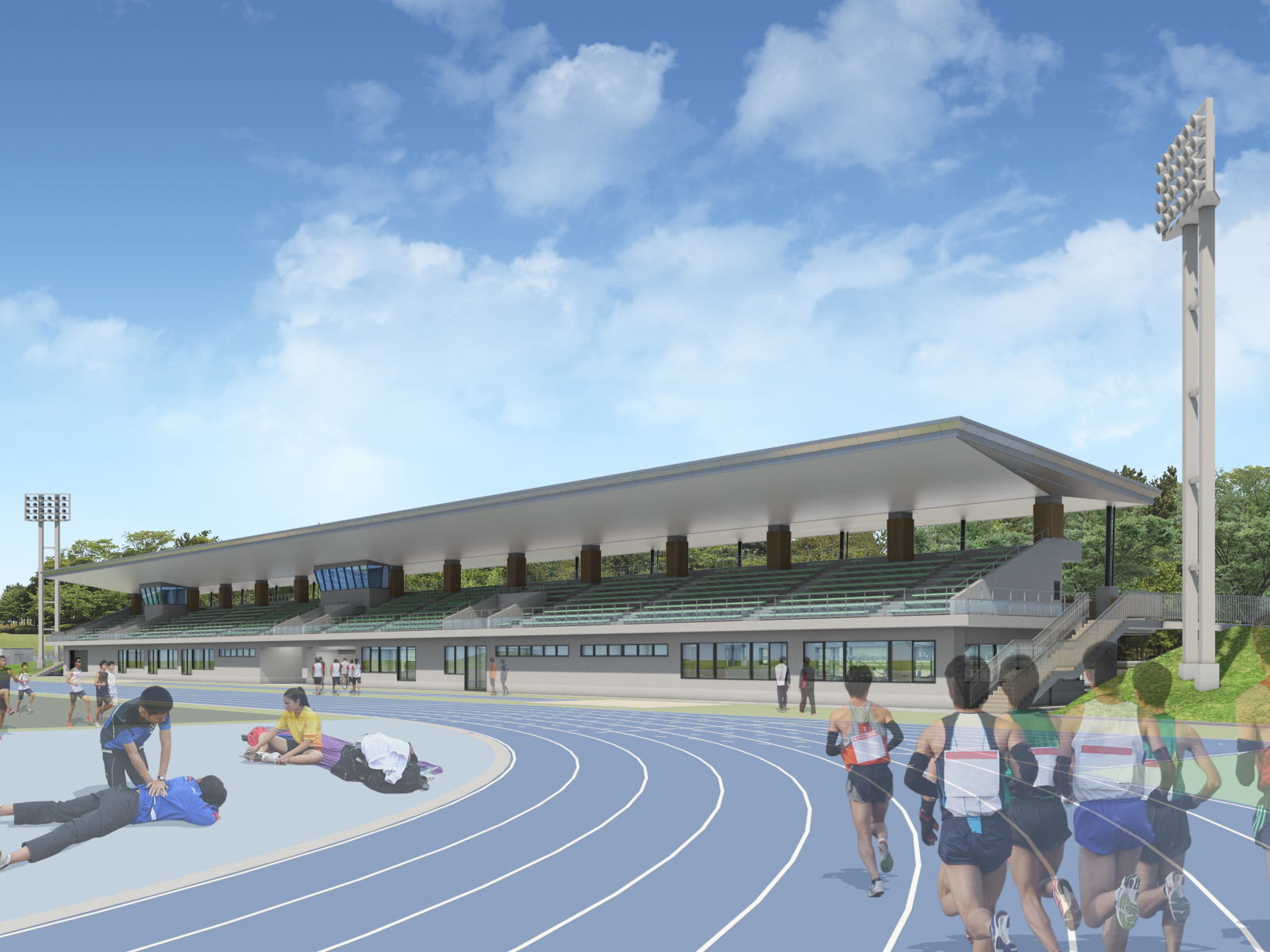 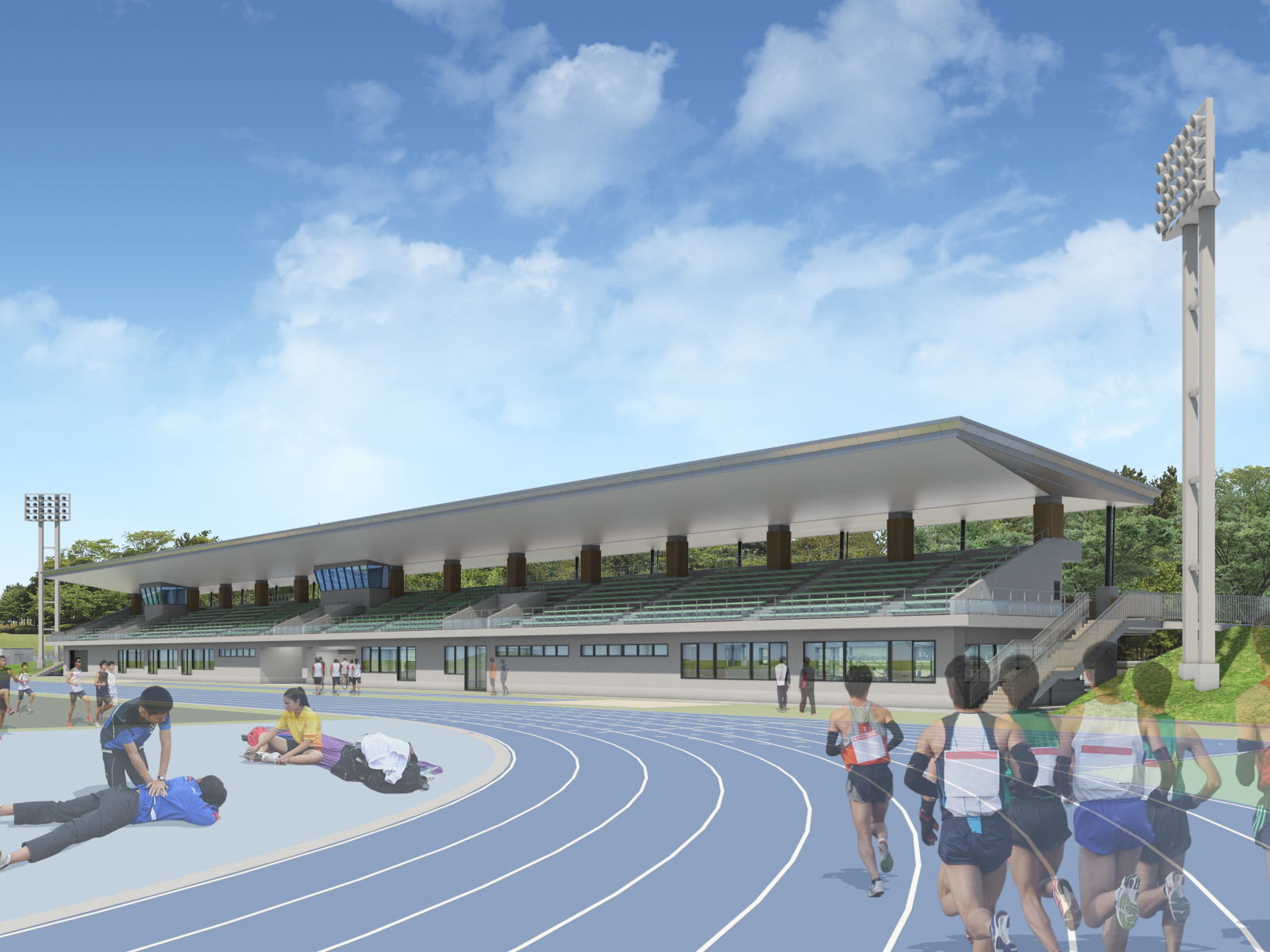 各工事の進捗状況については次のページをご覧ください。●本部スタンド改修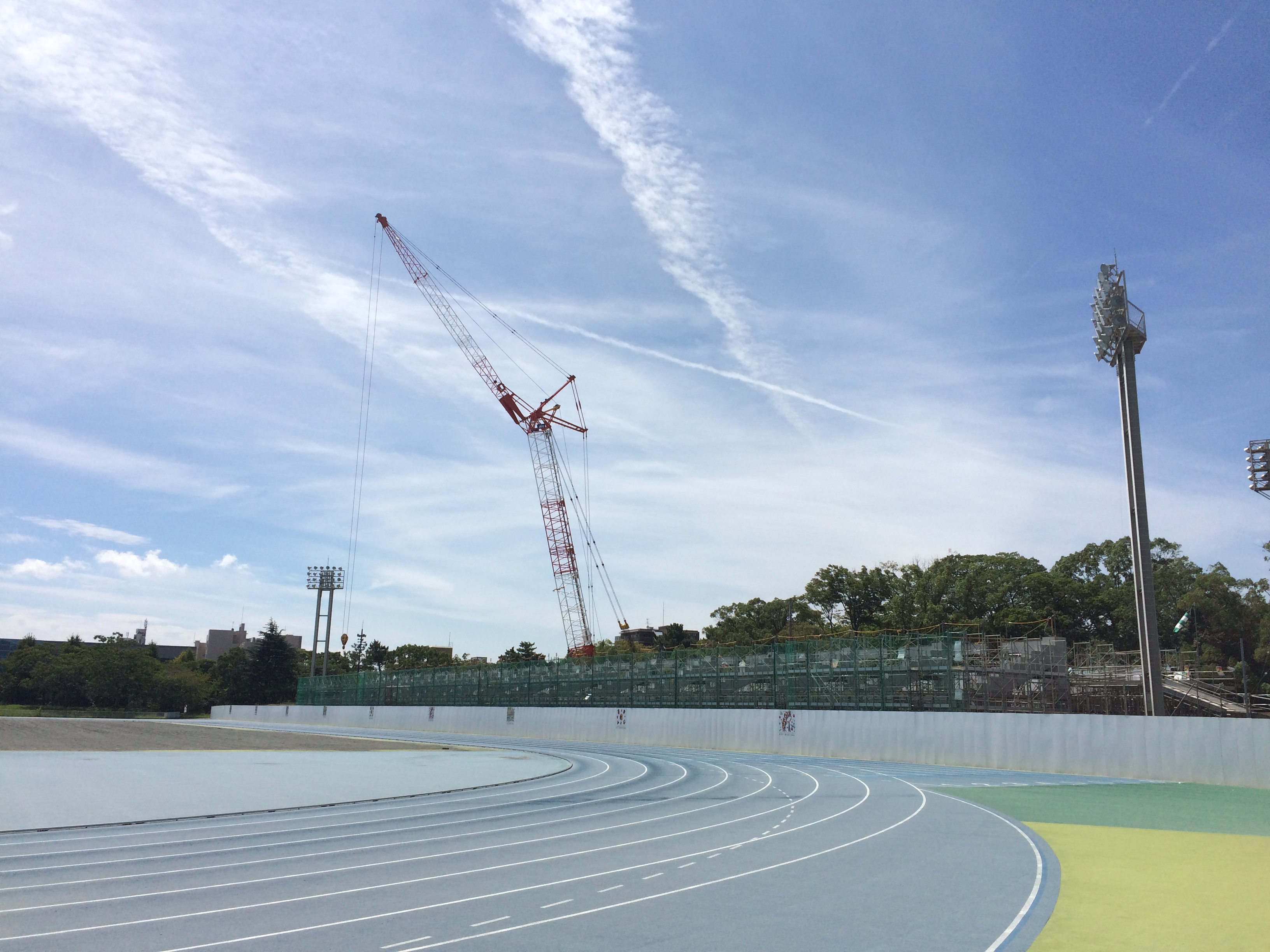 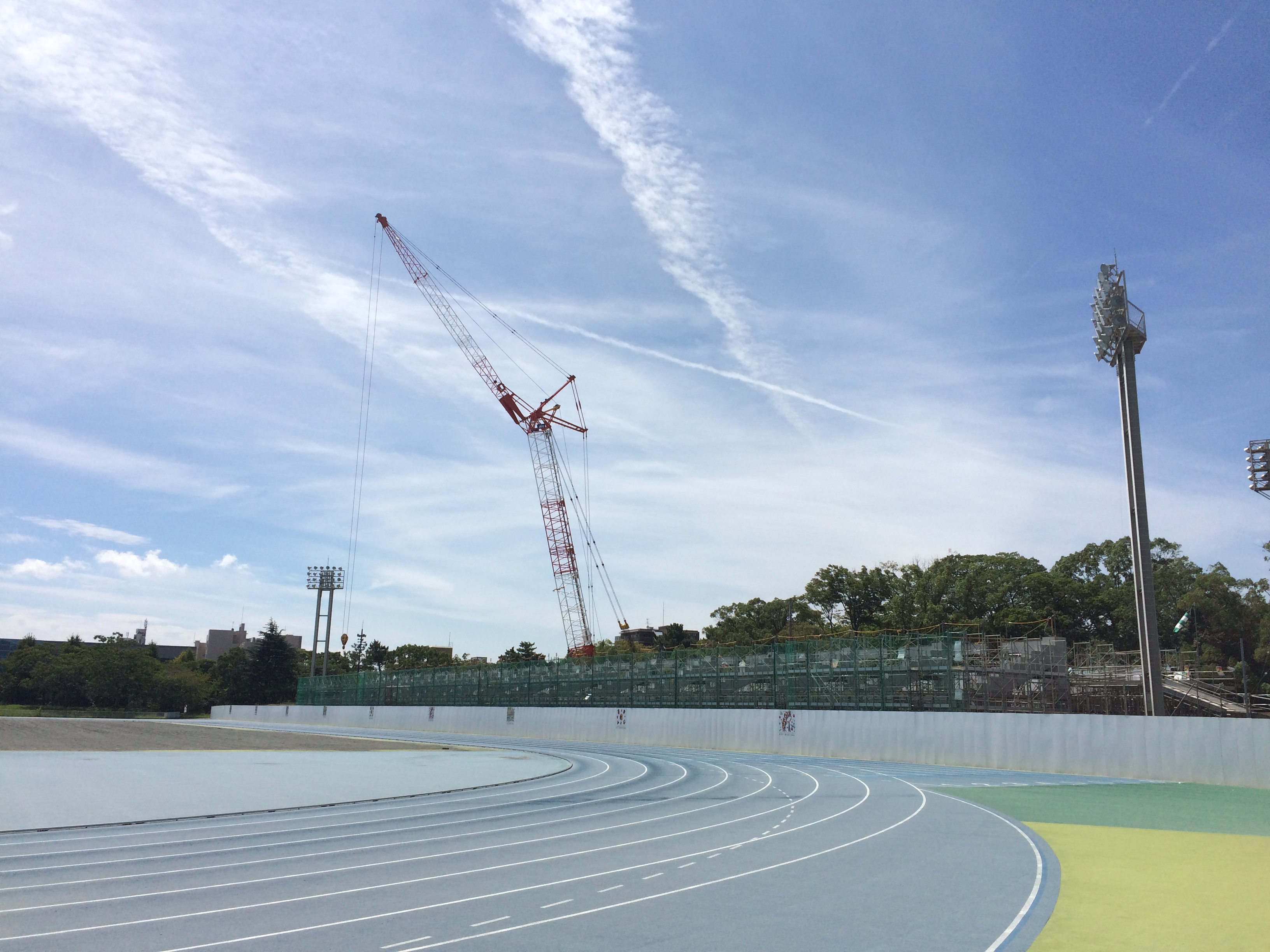 NEW●フィールド改修（全天候舗装・芝生化）●クロスカントリーコース